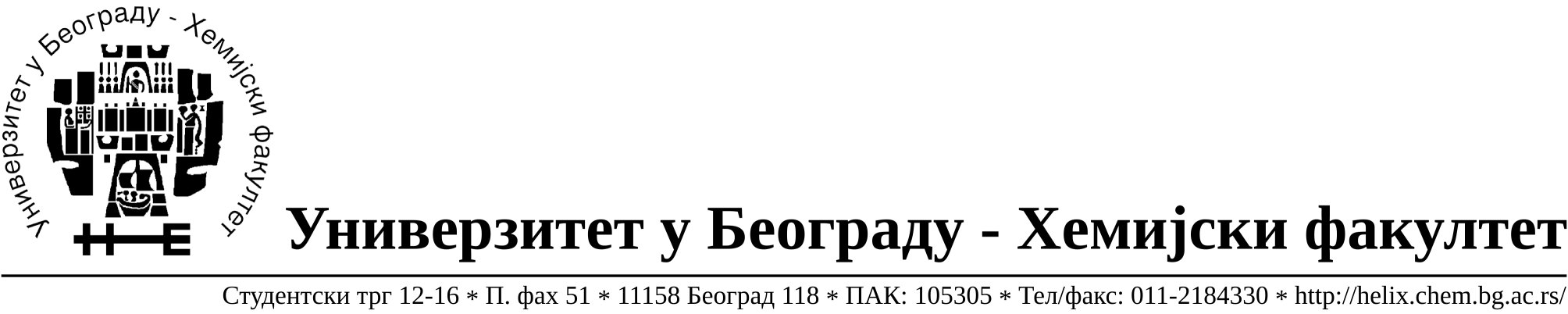 	На основу члана 116. Закона о јавним набавкама („Службени гласник РС“, бр. 124 / 12), Универзитет у Београду – Хемијски факултет објављује:ОБАВЕШТЕЊЕ О ЗАКЉУЧЕНОМ УГОВОРУНазив, адреса и „Интернет“ страница наручиоца: Универзитет у Београду – Хемијски факултет, Београд, Студентски трг 12-16, www.chem.bg.ac.rs.Врста наручиоца: просветаОпис предмета набавке, назив и ознака из општег речника набавке: прибављање добара – електричне енергије за потрошаче заједнички прикључене на дистрибутивни систем, за простор на Студентском тргу 12-16 , OП број 1/13.Ознака из општег речника набавке: 09310000 Електрична енергија             Критеријум за доделу Уговора;  најнижа  понуђена цена.Број примљених понуда:  1Датум доношења Одлуке о додели Уговора: 03.02.2014.Датум закључења Уговора:  18.02.2014.Уговорена вредност: Јединична цена кWh за ВТ је 5,74 РСД без ПДВ-а а јединична цена кWh за НТ 3,85 РСД без ПДВ-а ,односно Јединична цена кWh за ВТ је 6,89 РСД са ПДВ-ом а јединична цена кWh за НТ 4,62  РСД са ПДВ-омНајвиша и најнижа понуђена цена: Јединична цена кWh за ВТ је 5,74 РСД без ПДВ-а а јединична цена кWh за НТ 3,85 РСД без ПДВ-а ,односно Јединична цена кWh за ВТ је 6,89 РСД са ПДВ-ом а јединична цена кWh за НТ 4,62  РСД са ПДВ-омНајвиша и најнижа понуђена цена код прихватљивих понуда: Јединична цена кWh за ВТ је 5,74 РСД без ПДВ-а а јединична цена кWh за НТ 3,85 РСД без ПДВ-а ,односно Јединична цена кWh за ВТ је 6,89 РСД са ПДВ-ом а јединична цена кWh за НТ 4,62  РСД са ПДВ-омОсновни подаци о добављачу: „ЕПС Снабдевање д.о.о.“ Београд ул. Царице Милице,бр.2, матични број 20924195, ПИБ 108057105.  Период важења Уговора: до 28.02.2015. године.